熊　中　　第　24　号令和６年６月11日会　員　各　位熊本県中小企業団体中央会会　長　櫻　井　一　郎「フリーランス・事業者間取引適正化等法」説明会のご案内　時下、益々ご清祥のこととお慶び申し上げます。　平素より本会の事業運営に格別なるご高配を賜り厚く御礼申し上げます。　さて、標記説明会を下記の通り開催致しますので、貴組合並びに組合員企業の皆様に、是非、ご参加（ご視聴）頂きますようご案内申し上げます。　なお、ご参加をご希望の方は、下記の参加申込書により６月２６日（水）までに申込フォーム又はFAXにてご回答頂きますようお願い申し上げます。記１．開催日時　令和６年７月１日（月）　15：00～15：30２．開催方法　オンライン開催（Microsoft teams）　　※お申込頂いた方へは６月２１日以降に参加用URLをお送り致します。３．参加対象者　フリーランスと取引を行う全ての事業者　　※フリーランスに業務委託する事業者（発注事業者）の組合及び組合員企業４．内　　　容　フリーランス・事業者間取引適正化等法について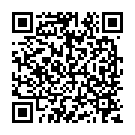 ５．説明者　経済産業省 中小企業庁 取引課 課長補佐 塚本浩章氏６．申込方法　　①申込フォームhttps://forms.gle/9TiYn8JjN41xJQHv5　　　　　　（QRコード）⇒　②FAXより申込（下記の申込書に記載の上、切り離さずFAXにて送信下さい。　　（FAX：096-325-6949）　※お問合わせ先：熊本県中小企業団体中央会　支援１課 井島（TEL：096-325-3255）「フリーランス・事業者間取引適正化等法に関する説明会」参加申込書※６月２１日以降に、配信ページ（Microsoft　teams）のリンクを登録のメールアドレスにお送りします。組合名又は企業名氏名メールアドレス※電話番号